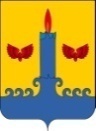 О внесении изменений в постановление администрации                     Свечинского района от 27.08.2013 № 712В соответствии со статьями 7, 43 Федерального закона от 06.10.2003                  № 131-ФЗ «Об общих принципах организации местного самоуправления в Российской Федерации», постановлением администрации Свечинского района Кировской области от 29.12.2014  №  1169 «О разработке, реализации и оценке эффективности муниципальных программ», администрация Свечинского района ПОСТАНОВЛЯЕТ:Внести изменения в муниципальную программу «Реализация проектов по поддержке местных инициатив в Свечинском районе» (далее – Муниципальная программа), утвержденную постановлением администрации Свечинского района от 27.08.2013 № 712 «Об утверждении муниципальной программы «Реализация проектов по поддержке местных инициатив в Свечинском районе», утвердив в новой редакции. Прилагается.Организационному управлению опубликовать настоящее постановление на Интернет-сайте муниципального образования Свечинский муниципальный район Кировской областиГлава Свечинского района                  Н.Д. БусыгинУТВЕРЖДЕНАпостановлением  администрацииСвечинского районаот 09.01.2020  № 14Муниципальная программа«Реализация проектов по поддержке местныхинициатив в Свечинском районе» ПАСПОРТмуниципальной программы «Реализация проектов по поддержке местных инициатив в Свечинском районе» Общая характеристика сферы реализации муниципальной программы, в том числе формулировки основных проблем в указанной сфере и прогноз ее развитияПроект по поддержке местных инициатив (ППМИ) реализуется на основании Постановления Правительства Кировской области от 06.12.2009 N 33/481 «О реализации проекта по поддержке местных инициатив в Кировской области».ППМИ – это механизм, позволяющий объединить ресурсы областного бюджета, бюджетов муниципальных образований, финансовые ресурсы физических и юридических лиц и направить их на решение социально-важных проблем. Он уникален тем, что повышение качества жизни муниципального образования зависит в первую очередь от активности самих сельских и городских жителей. Именно люди решают, какой проект они будут реализовывать и сколько собственных средств они готовы затратить для достижения результата.C 2010 года в регионе реализуется Проект по поддержке местных инициатив. До 2015 года Проект осуществлялся при технической и информационной поддержке Международного банка реконструкции и развития (Всемирного банка). Ответственным органом исполнительной власти за реализацию Проекта Правительством Кировской области определено министерство социального развития Кировской области.Решения об участии в ППМИ на очередной календарный год принимается представительным органом муниципального образования.Муниципальные районы являются Участниками проекта с 2012 года. При этом:На конкурс муниципальный район может представить до 3-х заявок при суммарном объеме областной субсидии до 3 млн. рублей.На один населенный пункт не может приходится более одного проекта.С 2013 года предусматривается возможность одновременной реализации поселенческого и районного проектов в одном населенном пункте.Для районов уровень софинансирования за счет средств муниципального бюджета  и населения определен в размере не менее 5% (минимальное софинансирование) от общей стоимости проекта.Субсидии предоставляются из областного бюджета на условии софинансирования бюджета муниципального образования, физических и юридических лиц. Подготовка заявки на участие в конкурсе осуществляется администрацией муниципального образования совместно с инициативной группой, состав которой утверждается собранием граждан. Реализация проекта должна быть выполнена в течение одного календарного года. Перечень заявок, участвующих в конкурсе, формируется один раз на заседании комиссии.За период действия проекта по поддержки местных инициатив в Свечинском районе реализовано  37 инвестиционных проектов, в т.ч. в конкурсе муниципальных районов участвовали в 2014 году – реализовано 2 проекта: «Ремонт системы отопления Центра культуры и досуга с заменой котла, пгт Свеча» и «Спорт – это жизнь!!!», капитальный ремонт спорткомплекса, дер. Самоулки» и в 2019 году - Капитальный ремонт кровли здания «Центра культуры и досуга» филиала муниципального казенного учреждения культуры «Свечинская межпоселенческая клубная система», ул. Свободы, д. 4, пгт Свеча.ППМИ гармонично вписывается в систему местного самоуправления: - делает бюджетный процесс более гибким и позволяет направлять бюджетные средства на решение проблем, до которых они раньше не доходили; - население непосредственно участвует в местном самоуправлении; - решаются вопросы, входящие в компетенцию органов МО; - все процессы выполняются в соответствии с законами, регулирующими деятельность органов МО. - население принимает и активно поддерживает принцип своего участия в решении своих проблем; - снижаются иждивенческое настроение, и активизируется диалог население – органы власти. - проект содействует развитию потенциала местных органов власти в части способности готовить и реализовывать проекты, а также вести конструктивный диалог с населением и хозяйствующими субъектами.Основные цели, задачи, целевые показатели эффективности реализации муниципальной программы, описание ожидаемых конечных результатов муниципальной программы, сроков и этапов реализации муниципальной программыОсновными целями муниципальной программы является повышение качества социальных услуг на местном уровне за счет поддержки совместных инициатив населения и органов местного самоуправления, развития потенциала органов местного самоуправления и расширения участия граждан в деятельности органов местного самоуправления и в решении своих проблем.Для достижения поставленных целей следует решить основные задачи:- строительство или восстановление объектов социальной инфраструктуры местного уровня и повышение качества услуг;- повышение уровня участия населения в  разрешении собственных проблем и в планировании  и расходе бюджетных средств;- развитие способностей местных органов власти готовить и внедрять проекты  с участием населения.Целевыми показателями эффективности и ожидаемыми конечными результатами  муниципальной программы являются:Количество реализованных проектов на территории района (конкурс муниципальных районом).Обеспечение ввода объекта в установленные сроки.Недопущение увеличения фактической стоимости объекта от заявленной стоимости.Показатель «Количество реализованных проектов на территории района» определить не возможно, так как именно население решает, какой проект они будут реализовывать и сколько собственных средств они готовы затратить. Решения реализовывать проекты принимаются на общих собраниях населения, проводимых в населенных пунктах ежегодно с августа по октябрь с участием консультантов инициативного бюджетирования.Поэтому целевые показатели эффективности и ожидаемые конечные результаты муниципальной программы утверждаются на один год и требуют корректировки в течении всего периода реализации программы. Основным условием участия в конкурсном отборе является то, что выбранный объект населением на собрании по реконструкции, ремонту или строительству должен находится в собственности Свечинского муниципального района.Основные этапы реализации микропроекта:- информирование всех групп населения о проекте; - отбор наиболее актуальной проблемы со стороны населения- подготовка конкурсной заявки;- конкурсный отбор микропроектов и подписание соглашения между муниципалитетом и Министерством социального развития Кировской области;- перечисление субсидий муниципалитетам;- конкурсный отбор подрядчиков и реализация микропроекта;- содержание и эксплуатация объекта с участием населения.Срок реализации программы 2018-2022 годы. Разбивка на этапы не предусмотрена.3. Обобщенная характеристика мероприятий Муниципальной программыПроект по поддержке местных инициатив реализуются ежегодно в течении 1,5 лет с момента принятия решения Дум муниципального образования о намерении участвовать в проекте до выполнения работ по реализации проектов согласно графика:Принятие решений Дум муниципальных образований о намерении участвовать в проекте  май - июнь.Обучающие тренинги, семинары июнь - июль.Отбор наиболее актуальной проблемы со стороны населения – собрания населения июль-август.Видеотренинги по вопросам формирования конкурсных заявок в ИСУ ППМИ сентябрь.Формирование заявок в ИСУ сентябрь.Проверка, анализ, доработка и допуск конкурсных заявок октябрь - ноябрь.Прием допущенных заявок министерством социального развития Кировской области - декабрь.Оценка заявок конкурсной комиссией по реализации проекта - январь-февраль.Заседание конкурсной комиссии февраль.Заключение соглашений между министерством социального развития и муниципальным образованием март-апрель.Конкурсный отбор подрядчиков апрель- июнь. Выполнение работ по реализации проекта июнь-декабрь.4. Ресурсное обеспечение Муниципальной программыОбъем финансового обеспечения составляет 2565,869 тыс.руб.,  в том числе за счет средств областного бюджета 1656,369 тыс.руб., районного бюджета 610,0  тыс.руб., средства спонсоров 99,5 тыс.руб., средства населения 200,0 тыс.руб., в том числе по годам: 2018 год – 0,0 тыс.руб., в том числе за счет средств областного бюджета 0,0 тыс.руб., районного бюджета 0,0 тыс.руб.2019 год –749,5 тыс.руб., в том числе за счет средств областного бюджета 0,0 тыс.руб., районного бюджета 450,0 тыс.руб., средства спонсоров 99,5 тыс.руб., средства населения 200,0 тыс.руб.2020 год – 1816,369 тыс.руб., в том числе за счет средств областного бюджета 1656,369 тыс.руб., районного бюджета 160,0 тыс.руб., средства спонсоров 0,0 тыс.руб., средства населения 0,0 тыс.руб.2021 год – 0,0 тыс.руб., в том числе за счет средств областного бюджета 0,0 тыс.руб., районного бюджета 0,0 тыс.руб.2022 год – 0,0 тыс.руб., в том числе за счет средств областного бюджета 0,0 тыс.руб., районного бюджета 0,0 тыс.руб.Субсидии предоставляются на софинансирование проектов – совместных инициатив населения и органов местного самоуправления по решению проблем местного уровня. Финансированию подлежат проекты, направленные на развитие общественной инфраструктуры. Обязательным условием предоставления субсидии из областного бюджета является  софинансирование за счет местного бюджета и населения в размере 5 % от общей стоимости проекта. Заявки на получение субсидий готовятся местной администрацией совместно с утвержденной инициативной группой на общем собрании населения. Население участвует на всех этапах программы – от подготовки проекта до мониторинга его реализации и оценки результатов.  Отбор как муниципалитетов, участвующих в программе, так и проектов для финансирования осуществляется на конкурсной основе в соответствии со специально разработанными критериями. Отбор проектов осуществляет конкурсная комиссия. Предоставление субсидий осуществляется по перечню объектов, в соответствии с постановлением Правительства области.Информация о расходах на реализацию муниципальной программы за счет всех источников финансирования представлена в приложении № 1 к Муниципальной программе».5. Анализ рисков реализации Муниципальной программы и описание мер управления рискамиДля успешной реализации поставленных задач муниципальной программы необходимо проводить анализ рисков, которые могут повлиять на ее выполнение.Управление риском - это систематическая работа по разработке и практической реализации мер по предотвращению и минимизации рисков, оценке эффективности их применения, а также контролю за применением федеральных нормативно-правовых актов Российской Федерации и постановлении	 и распоряжений администрации городского поселения, предусматривающая непрерывное обновление, анализ и пересмотр имеющейся информации.К рискам реализации муниципальной программы следует отнести следующие:5.1. Законодательные риски. В планируемом периоде возможно внесение изменений в нормативно-правовые акты на федеральном уровне, что существенно повлияет на достижение поставленных целей муниципальной программы.В целях снижения законодательных рисков планируется своевременное внесение дополнений в действующую региональную нормативную базу, а при необходимости и возможных изменений в финансирование.5.2. Финансовые риски. Наиболее важной экономической составляющей муниципальной программы является ее финансирование за счет средств районного бюджета. Одним из наиболее важных рисков является уменьшение объема районного бюджета в связи с оптимизацией расходов при формировании соответствующих бюджетов, которые направлены на реализацию мероприятий муниципальной программы.К финансово-экономическим рискам также относится неэффективное и нерациональное использование ресурсов муниципальной программы. На уровне макроэкономики возможны снижение темпов роста экономики, уровня инвестиционной активности, высокая инфляция.Организация мониторинга и аналитического сопровождения реализации муниципальной программы обеспечит управление данными рисками. Проведение экономического анализа по использованию ресурсов муниципальной программы, определение экономии средств и перенесение их на наиболее затратные мероприятия минимизирует риски, а также сократит потери выделенных средств в течении финансового года. Своевременное принятие управленческих решений о более эффективном использовании средств и ресурсов муниципальной программы позволит реализовать мероприятия в полном объеме.5.3. Непредвиденные риски. Данные риски связаны с природными и техногенными катастрофами и катаклизмами, которые могут привести к увеличению расходов районного бюджета и снижению расходов на муниципальную программу. Немаловажное значение имеют организационные риски, связанные с ошибками управления, неверными действиями и суждениями людей, непосредственно задействованных в реализации муниципальной программы.Меры по минимизации непредвиденных рисков будут предприниматься в ходе оперативного управления. А так же при реализации муниципальной программы могут возникнуть определенные риски по прохождению конкурсного отбора заявок на получение областной субсидии и по сбору денежных средств с физических лиц (населения) и юридических лиц (спонсоров).Своевременно принятые меры по управлению рисками приведут к достижению поставленных целей муниципальной программы: выбор различных стратегий по привлечению спонсоров и сбору средств с населения, постоянное информирование населения о  количестве собранных  средств и  о том, кто именно внес свой вклад, более качественная подготовка заявок инициативной группой на участие в конкурсном отборе.Раздел 6. Оценка эффективности реализации Муниципальной программыПеречень показателей эффективности реализации Муниципальной программы на период реализации программы:Количество реализованных проектов на территории района (конкурс муниципальных районов).Обеспечение ввода объекта в установленные сроки.Недопущение увеличения фактической стоимости объекта от заявленной стоимости.Определить показатель эффективности реализации Муниципальной программы «Количество реализованных проектов на территории района (конкурс муниципальных районов)» возможно только в соответствии с проблемой выбранной населением на общих собраниях проводимых ежегодно и предоставленной заявкой в министерство  социального развития Кировской области. Данный показатель требует ежегодного уточнения.ППМИ позволяет:Выявлять и решать именно те проблемы, которые наиболее остро воспринимаются населениемПовышать эффективность использования средств бюджета, населения и спонсоровСнижать иждивенческие настроения среди населения, вовлекать их в решение собственных проблемПовышать качество наиболее востребованных социальных и коммунальных услугАктивизировать конструктивный диалог населения с органами власти в процессе совместного решения практических проблемПовышать эффективность работы органов местного самоуправления.Информация о «Целевых показателях эффективности реализации муниципальной программы» представлена в приложении № 2 к Муниципальной программе.Приложение № 1 к Муниципальной программе «Реализация проектов по поддержке местных инициатив в Свечинском районе»Расходы на реализацию Муниципальной программы за счет средств всех источников финансированияПриложение № 2к Муниципальной программе«Реализация проектов по поддержке местных инициатив в Свечинском  районе»Показатели эффективности реализации Муниципальной программыАДМИНИСТРАЦИЯ  СВЕЧИНСКОГО РАЙОНА  КИРОВСКОЙ  ОБЛАСТИПОСТАНОВЛЕНИЕАДМИНИСТРАЦИЯ  СВЕЧИНСКОГО РАЙОНА  КИРОВСКОЙ  ОБЛАСТИПОСТАНОВЛЕНИЕАДМИНИСТРАЦИЯ  СВЕЧИНСКОГО РАЙОНА  КИРОВСКОЙ  ОБЛАСТИПОСТАНОВЛЕНИЕАДМИНИСТРАЦИЯ  СВЕЧИНСКОГО РАЙОНА  КИРОВСКОЙ  ОБЛАСТИПОСТАНОВЛЕНИЕ09.01.20120№14пгт Свеча пгт Свеча пгт Свеча пгт Свеча Ответственный исполнитель муниципальной программыСектор экономики управления по имуществу и экономикеСоисполнители муниципальной программы*отсутствуютНаименование подпрограмм *отсутствуютЦели муниципальной программыПовышение качества социальных услуг на местном уровне за счет поддержки совместных инициатив населения и органов местного самоуправления, развития потенциала органов местного самоуправления и расширения участия граждан в деятельности органов местного самоуправления и в решении своих проблем.Задачи муниципальной программы- строительство или восстановление объектов социальной инфраструктуры местного уровня и повышение качества услуг;- повышение уровня участия населения в  разрешении собственных проблем и в планировании  и расходе бюджетных средств;- развитие способностей местных органов власти готовить и внедрять проекты  с участием населения.Целевые показатели эффективности реализации муниципальной программыКоличество реализованных проектов на территории района (конкурс муниципальных районов).Обеспечение ввода объекта в установленные сроки – 100%.Недопущение увеличения фактической стоимости объекта от заявленной стоимости более чем на 10%.Этапы и сроки реализации муниципальной программы2018-2022 годы, разбивка на этапы не предусмотренаОбъемы финансового обеспечения муниципальной программыОбщий объем муниципальной программы 2565,869  тыс.руб. в том числе по годам: 2018 год –0,0 тыс.руб.2019 год –749,5 тыс.руб.2020 год –1816,369 тыс.руб.2021 год -  0,0 тыс.руб.2012 год –0,0 тыс.руб.Ожидаемые конечные результатыреализации муниципальной программыРеализация проектом прошедших конкурсный отбор по поддержке местных инициатив.Обеспечение ввода объекта в установленные сроки.Недопущение увеличения фактической стоимости объекта от заявленной стоимости.№
п/пСтатусНаименование муниципальной программы, подпрограммы, отдельного мероприятияНаименование муниципальной программы, подпрограммы, отдельного мероприятияГлавный распорядитель бюджетных средствИсточники финансированияРасходы (тыс. рублей)Расходы (тыс. рублей)Расходы (тыс. рублей)Расходы (тыс. рублей)Расходы (тыс. рублей)Расходы (тыс. рублей)№
п/пСтатусНаименование муниципальной программы, подпрограммы, отдельного мероприятияНаименование муниципальной программы, подпрограммы, отдельного мероприятияГлавный распорядитель бюджетных средствИсточники финансирования2018 год2019 год2020 год2021 год2021 годИтого1.Муниципальная программамуниципальная программа «Реализация проектов по поддержке местных инициатив в Свечинском районе» муниципальная программа «Реализация проектов по поддержке местных инициатив в Свечинском районе» Администрация Свечинского района всего0,0749,51816,3690,00,02565,8691.Муниципальная программамуниципальная программа «Реализация проектов по поддержке местных инициатив в Свечинском районе» муниципальная программа «Реализация проектов по поддержке местных инициатив в Свечинском районе» Администрация Свечинского района областной бюджет0,00,01656,3690,00,01656,3691.Муниципальная программамуниципальная программа «Реализация проектов по поддержке местных инициатив в Свечинском районе» муниципальная программа «Реализация проектов по поддержке местных инициатив в Свечинском районе» Администрация Свечинского района районный бюджет 0,0450,0160,00,00,0610,01.Муниципальная программамуниципальная программа «Реализация проектов по поддержке местных инициатив в Свечинском районе» муниципальная программа «Реализация проектов по поддержке местных инициатив в Свечинском районе» Администрация Свечинского района средства населения0,0200,00,00,00,0200,01.Муниципальная программамуниципальная программа «Реализация проектов по поддержке местных инициатив в Свечинском районе» муниципальная программа «Реализация проектов по поддержке местных инициатив в Свечинском районе» Администрация Свечинского района средства спонсоров0,099,50,00,00,099,52.Отдельное мероприятиеОтдельное мероприятиеРеализация ППМИ-2019 Капитальный ремонт кровли здания Центра культуры и досуг, пгт СвечаРеализация ППМИ-2019 Капитальный ремонт кровли здания Центра культуры и досуг, пгт Свечавсего0,0724,031656,3690,00,02380,3992.Отдельное мероприятиеОтдельное мероприятиеРеализация ППМИ-2019 Капитальный ремонт кровли здания Центра культуры и досуг, пгт СвечаРеализация ППМИ-2019 Капитальный ремонт кровли здания Центра культуры и досуг, пгт Свечаобластной бюджет0,00,01656,3690,00,01656,3692.Отдельное мероприятиеОтдельное мероприятиеРеализация ППМИ-2019 Капитальный ремонт кровли здания Центра культуры и досуг, пгт СвечаРеализация ППМИ-2019 Капитальный ремонт кровли здания Центра культуры и досуг, пгт Свечарайонный бюджет 0,0424,530,00,00,0424,532.Отдельное мероприятиеОтдельное мероприятиеРеализация ППМИ-2019 Капитальный ремонт кровли здания Центра культуры и досуг, пгт СвечаРеализация ППМИ-2019 Капитальный ремонт кровли здания Центра культуры и досуг, пгт Свечасредства населения0,0200,00,00,00,0200,02.Отдельное мероприятиеОтдельное мероприятиеРеализация ППМИ-2019 Капитальный ремонт кровли здания Центра культуры и досуг, пгт СвечаРеализация ППМИ-2019 Капитальный ремонт кровли здания Центра культуры и досуг, пгт Свечасредства спонсоров0,099,50,00,00,099,53.Отдельное мероприятиеОтдельное мероприятиеРеализация ППМИ-2019 (строительный контроль)Реализация ППМИ-2019 (строительный контроль)всего0,025,470,00,00,025,473.Отдельное мероприятиеОтдельное мероприятиеРеализация ППМИ-2019 (строительный контроль)Реализация ППМИ-2019 (строительный контроль)районный бюджет 0,025,470,00,00,025,473.Отдельное мероприятиеОтдельное мероприятиеРеализация ППМИ-2019 (строительный контроль)Реализация ППМИ-2019 (строительный контроль)областной бюджет0,00,00,00,00,00,04.Отдельное мероприятиеОтдельное мероприятиеРеализация ППМИ-2020 Ремонт кровли здания, замена оконных, дверных блоков МКУК "Свечинская межпоселенческая библиотечная система", ул. Мира, д. 1, пгт Свеча (в т.ч. строительный контроль)Реализация ППМИ-2020 Ремонт кровли здания, замена оконных, дверных блоков МКУК "Свечинская межпоселенческая библиотечная система", ул. Мира, д. 1, пгт Свеча (в т.ч. строительный контроль)всего0,00,0160,00,00,0160,04.Отдельное мероприятиеОтдельное мероприятиеРеализация ППМИ-2020 Ремонт кровли здания, замена оконных, дверных блоков МКУК "Свечинская межпоселенческая библиотечная система", ул. Мира, д. 1, пгт Свеча (в т.ч. строительный контроль)Реализация ППМИ-2020 Ремонт кровли здания, замена оконных, дверных блоков МКУК "Свечинская межпоселенческая библиотечная система", ул. Мира, д. 1, пгт Свеча (в т.ч. строительный контроль)районный бюджет 0,00,0160,00,00,0160,0N п/пНаименование показателя2018 год2019 год2020 год2021 год2022 годИсточник получения информации1. Количество реализованных проектов на территории района (конкурс муниципальных районов), шт01100По результату реализованного проекта2. Обеспечение ввода объекта в установленные сроки,%010010000По результату реализованного проекта3. Недопущение увеличения фактической стоимости объекта от заявленной стоимости, % -более чем на 10%более чем на 10%--По результату реализованного проекта